Рекомендация проведения финального этапа конкурса профессионального мастерства по направлению «Lego-конструирование»в рамках открытого городского Фестиваля профессиональных пробОбщие положенияФинальный этап конкурса проводится в рамках открытого городского фестиваля профессиональных проб. Настоящая рекомендация устанавливают порядок и условия проведения конкурса профессионального мастерства. Конкурс проводится в виде соревнований и является личным первенством среди обучающихся 2-6 классов  общеобразовательных учреждений  города Красноярска.Организаторами конкурса являются: МАОУ ДО «Центр профессионального самоопределения».Дата проведения: 6 и 8 апреля 2022 года в 15.00 ч.Место проведения: МАОУ ДО «Центр профессионального самоопределения», ул. Устиновича, 24а.Цель и задачи конкурсаОсновной целью проведения конкурса является повышение профессионального мастерства, значимости и престижа направления «Lego-конструирование», раскрытие способностей и творческого потенциала обучающихся.Задачи конкурса:совершенствовать формы и методы закрепления полученных знаний;определить степень обученности и мастерства обучающихся;внедрить в образовательный процесс прогрессивные технологии, рациональные приемы и методы труда;сформировать позитивное отношение к направлению «Lego-конструирование».Порядок и сроки проведения конкурсаКонкурс состоит из практического модуля.Модуль «А» - практический. Время выполнения — 20 минут.Собрать модель «Мельница» по схеме (Приложение №2).Задание считается выполненным, если модуль сделан в основное время, в полном объёме и конструкция находятся в рабочем состоянии.После выполнения задания конкурсант должен получить подтверждение эксперта. Время выполнения задания проставляет эксперт.Общий результат задания складывается из оценок составляющих его элементов: соблюдение правил по технике безопасности;соблюдение норм времени;профессиональный подход;качество и время выполнения модуля;творчество, инициатива, находчивость конкурсантов.5. При несоблюдении технологии и грубых нарушений правил безопасности труда участник конкурса отстраняется от дальнейшего выполнения конкурсного задания.Дата проведения конкурса: 6 и 8 апреля 2022 года в 15.00 ч.7. Место проведения: МАОУ ДО «Центр профессионального самоопределения», ул. Устиновича, 24а.Заявки на участиеУчастником конкурса может стать любой обучающийся 2-6 классов образовательного учреждения города Красноярска, подавший заявку (Приложение №1) на участие в конкурсе не позднее установленных рекомендацией сроков.Желающие принять участие в конкурсе (не более 3 человек от одного образовательного учреждения,) высылают заявку на участие (Приложение №1) в конкурсе до 26 марта 2022 года по адресу МАОУ ДО «Центр профессионального самоопределения», ул. Устиновича, 24а, Калиновскому Павлу Анатольевичу или по e-mail: kalinovskii@list.ru. Жюри и оценка результатов конкурсаСостав жюри: сотрудники МАОУ ДО «Центр профессионального самоопределения».Жюри ведёт наблюдение за работой участников конкурса, даёт оценку правильности выполнения задания, подводит итоги.	Общий итог конкурса проводится по результатам участия.Итоги конкурса будут выложены на сайте МАОУ ДО «Центр профессионального самоопределения» http://cps.krsnet.ru/  до 30 апреля 2022 года.Контактная информацияМуниципальное автономное образовательное учреждение дополнительного образования «Центр профессионального самоопределения», г. Красноярск, ул. Устиновича, 24а,Калиновский Павел Анатольевич, заместитель директора структурного подразделения «Цифра», т.р. +7(913) 518-74-56, e-mail: kalinovskii@list.ru.Приложение №1Заявка на городской этап конкурса профессионального мастерства по направлению «Lego-конструирование»в рамках городского Фестиваля профессиональных пробОтветственный педагог: 	1. ________________________________________________								ФИО (полностью)					2. ________________________________________________								контактный телефонДиректор ОУ	 _______________________________	/________________________/					ФИО					подпись				м.п.Дата __________________________ Приложение №2Задание для выполнения финального этапа конкурса профессионального мастерства по направлению «Lego-конструирование» в рамках открытого городского Фестиваля профессиональных проб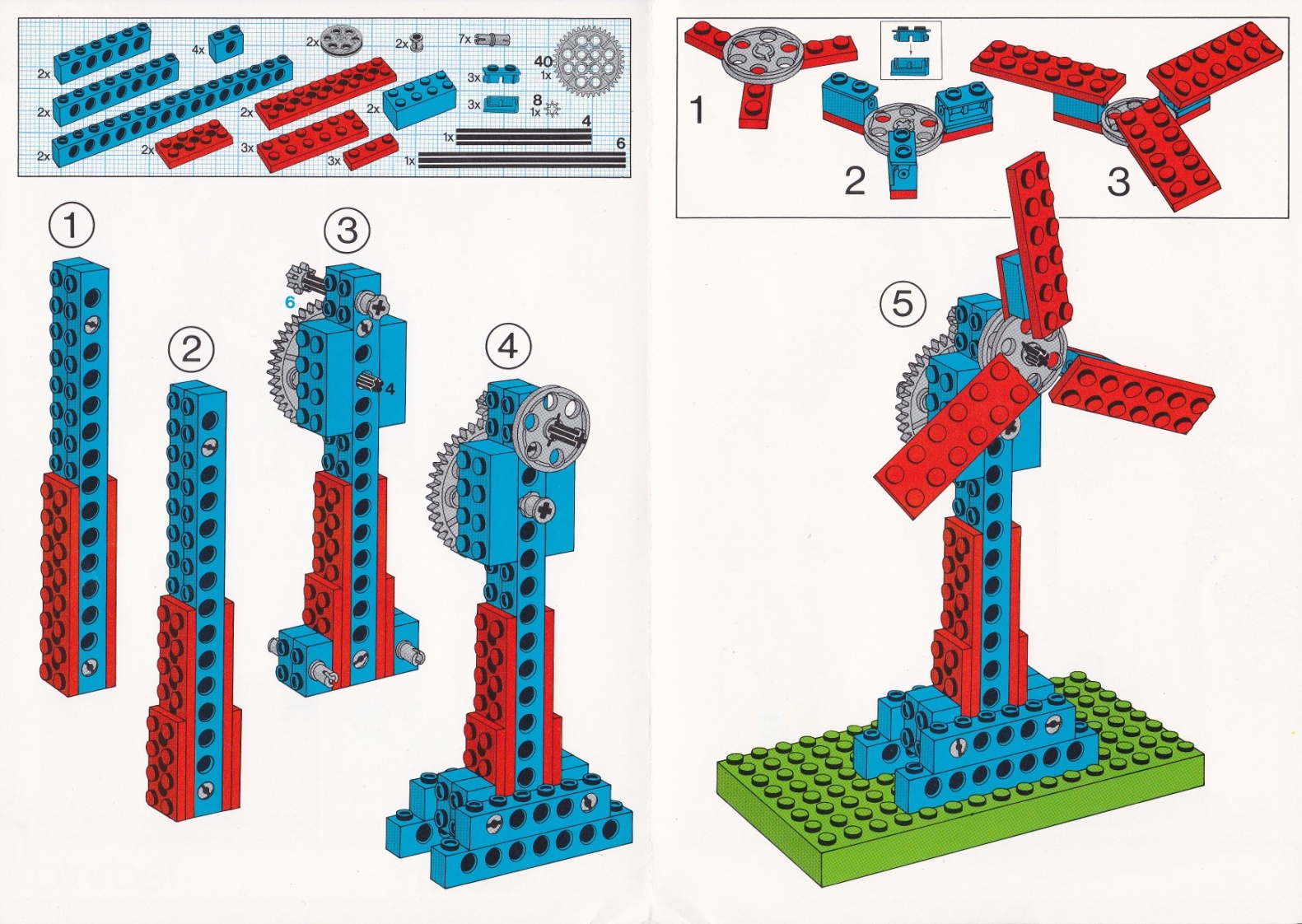 №п/пФИО участника (полностью)Школа, классКонтактный телефон